CHAPA believes that everyone should have a safe, healthy, accessible, and affordable home in communities they choose.CHAPA has a bold plan to cultivate a stronger housing ecosystem statewide by the end of the decade so that all our people, cities, and towns thrive.Our plan sets a goal of creating 200,000 homes — including 40,000 affordable and 20,000 deeply affordable homes — by 2030. As we work towards the goal, we need to ensure housing stability for households that need assistance right now. We can create more equitable and thriving communities by investing in programs for affordable housing, homelessness prevention, and community development in the FY2024 state budget by focusing on CHAPA’s top budget priorities:Invest $250 MILLION in MASSACHUSETTS RENTAL VOUCHER PROGRAM (MRVP) to create 6,000 new vouchers and allow Small Area Fair Market Rents (SAFMRs) to make the vouchers more flexible to use for renting. Expand ALTERNATIVE HOUSING VOUCHER PROGRAM (AHVP) with 
$26 MILLION investment and allow project basing of AHVP to create more deeply affordable and accessible homes for people with disabilities.Preserve PUBLIC HOUSING with $184 MILLION in operating subsidy to ensure housing stability for current and future public housing tenants. Restore RESIDENTIAL ASSISTANCE FOR FAMILIES IN TRANSITION (RAFT) with $250 MILLION allocation to allow $10,000 annual benefit and removing burdensome requirement of Notice to Quit for accessing RAFT.Fund a STATEWIDE OFFICE OF FAIR HOUSING with $1.5 MILLION to help prevent housing discrimination while ensuring everyone is doing their part to affirmatively further fair housing.QUESTIONS? Contact CHAPA’s Director of Public Policy Eric Shupin at eshupin@chapa.org or 
617-682-9712, or CHAPA’s Senior Policy Advocate Abhi Kurve at akurve@chapa.org or 617-910-7953.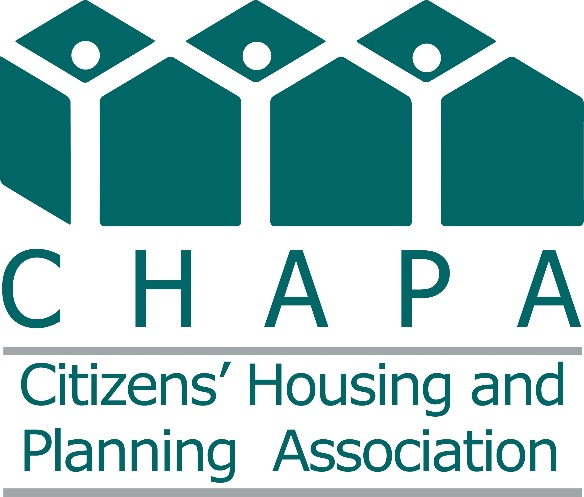 The following lists CHAPA’s FY2024 state budget priorities for affordable housing, community development, and homelessness prevention programs.* Includes language to carryover unspent funds from FY23 bringing total FY24 funding for MRVP to an estimated $199.5 million** Includes language to carryover unspent funds from FY23 bringing total FY24 funding for AHVP to an estimated $26 million QUESTIONS? Contact CHAPA’s Director of Public Policy Eric Shupin at eshupin@chapa.org or 
617-682-9712, or CHAPA’s Senior Policy Advocate Abhi Kurve at akurve@chapa.org or 617-910-7953.Line-ItemProgramFY2024 RequestsSWM FY2024 BudgetHouse FY2024 BudgetFY2024 Gov’s BudgetFY2023 Budget7004-9024Mass. Rental Voucher Program$250,000,000$179,597,023*$173,247,567*$168,247,567$154,000,0007004-9030Alternative Housing Voucher Program$26,000,000$16,863,078**$14,108,528**$14,108,528$13,685,3557004-9316Residential Assistance for Families in Transition$250,000,000$195,000,000$180,602,462$162,602,462$150,000,0007004-9005Public Housing Operating$184,000,000$107,000,000$102,000,000$92,000,000$92,000,0007004-3036Housing Consumer Education Centers$10,185,000$8,974,000$9,700,000$8,774,000$9,700,0007004-9007Public Housing Reform$7,700,000$1,250,000$2,200,000$2,200,000$1,000,0007004-0104Home & Healthy for Good$8,390,000$6,390,000$8,890,000$4,162,300$6,390,0007004-0108HomeBASE$60,000,000$39,570,445$42,070,445$42,070,445$59,411,2017006-0011Foreclosure & Housing Counseling$3,050,000$3,050,000$3,050,000$1,500,000$3,050,0007004-3045Tenancy Preservation Program$2,000,000$2,042,755$2,042,755$2,042,755$1,800,0004120-4001MassAccess Registry$150,000$150,000$150,000$150,000$150,0004000-0007Unaccompanied Homeless Youth$12,000,000$11,000,000$10,545,850$10,545,850$9,500,0007004-0106New Lease for Homeless Families$250,000$250,000$250,000$250,000$250,000NEWFair Housing Trust Fund$1,500,000----NEWAccess to Counsel Program$7,000,000----